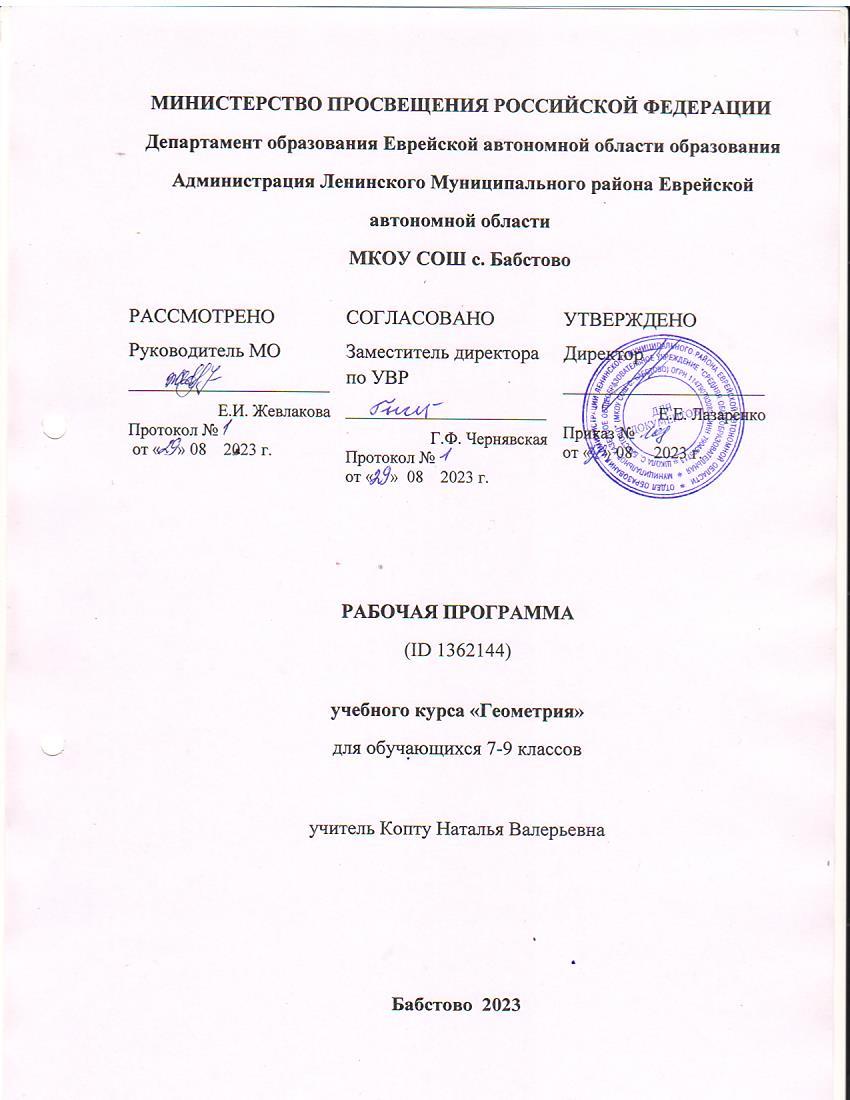 ПОЯСНИТЕЛЬНАЯ ЗАПИСКАГеометрия как один из основных разделов школьной математики, имеющий своей целью обеспечить изучение свойств и размеров фигур, их отношений и взаимное расположение, опирается на логическую, доказательную линию. Ценность изучения геометрии на уровне основного общего образования заключается в том, что обучающийся учится проводить доказательные рассуждения, строить логические умозаключения, доказывать истинные утверждения и строить контрпримеры к ложным, проводить рассуждения «от противного», отличать свойства от признаков, формулировать обратные утверждения. Второй целью изучения геометрии является использование её как инструмента при решении как математических, так и практических задач, встречающихся в реальной жизни. Обучающийся должен научиться определить геометрическую фигуру, описать словами данный чертёж или рисунок, найти площадь земельного участка, рассчитать необходимую длину оптоволоконного кабеля или требуемые размеры гаража для автомобиля. Этому соответствует вторая, вычислительная линия в изучении геометрии. При решении задач практического характера обучающийся учится строить математические модели реальных жизненных ситуаций, проводить вычисления и оценивать адекватность полученного результата. Крайне важно подчёркивать связи геометрии с другими учебными предметами, мотивировать использовать определения геометрических фигур и понятий, демонстрировать применение полученных умений в физике и технике. Эти связи наиболее ярко видны в темах «Векторы», «Тригонометрические соотношения», «Метод координат» и «Теорема Пифагора».Учебный курс «Геометрия» включает следующие основные разделы содержания: «Геометрические фигуры и их свойства», «Измерение геометрических величин», «Декартовы координаты на плоскости», «Векторы», «Движения плоскости», «Преобразования подобия».‌На изучение учебного курса «Геометрия» отводится 204 часа: в 7 классе – 68 часов (2 часа в неделю), в 8 классе – 68 часов (2 часа в неделю), в 9 классе – 68 часов (2 часа в неделю).‌‌СОДЕРЖАНИЕ ОБУЧЕНИЯ7 КЛАССНачальные понятия геометрии. Точка, прямая, отрезок, луч. Угол. Виды углов. Вертикальные и смежные углы. Биссектриса угла. Ломаная, многоугольник. Параллельность и перпендикулярность прямых.Симметричные фигуры. Основные свойства осевой симметрии. Примеры симметрии в окружающем мире.Основные построения с помощью циркуля и линейки. Треугольник. Высота, медиана, биссектриса, их свойства.Равнобедренный и равносторонний треугольники. Неравенство треугольника.Свойства и признаки равнобедренного треугольника. Признаки равенства треугольников.Свойства и признаки параллельных прямых. Сумма углов треугольника. Внешние углы треугольника.Прямоугольный треугольник. Свойство медианы прямоугольного треугольника, проведённой к гипотенузе. Признаки равенства прямоугольных треугольников. Прямоугольный треугольник с углом в 30°.Неравенства в геометрии: неравенство треугольника, неравенство о длине ломаной, теорема о большем угле и большей стороне треугольника. Перпендикуляр и наклонная.Геометрическое место точек. Биссектриса угла и серединный перпендикуляр к отрезку как геометрические места точек.Окружность и круг, хорда и диаметр, их свойства. Взаимное расположение окружности и прямой. Касательная и секущая к окружности. Окружность, вписанная в угол. Вписанная и описанная окружности треугольника.8 КЛАССЧетырёхугольники. Параллелограмм, его признаки и свойства. Частные случаи параллелограммов (прямоугольник, ромб, квадрат), их признаки и свойства. Трапеция, равнобокая трапеция, её свойства и признаки. Прямоугольная трапеция.Метод удвоения медианы. Центральная симметрия. Теорема Фалеса и теорема о пропорциональных отрезках.Средние линии треугольника и трапеции. Центр масс треугольника.Подобие треугольников, коэффициент подобия. Признаки подобия треугольников. Применение подобия при решении практических задач.Свойства площадей геометрических фигур. Формулы для площади треугольника, параллелограмма, ромба и трапеции. Отношение площадей подобных фигур.Вычисление площадей треугольников и многоугольников на клетчатой бумаге.Теорема Пифагора. Применение теоремы Пифагора при решении практических задач.Синус, косинус, тангенс острого угла прямоугольного треугольника. Основное тригонометрическое тождество. Тригонометрические функции углов в 30, 45 и 60°.Вписанные и центральные углы, угол между касательной и хордой. Углы между хордами и секущими. Вписанные и описанные четырёхугольники. Взаимное расположение двух окружностей. Касание окружностей. Общие касательные к двум окружностям.9 КЛАСССинус, косинус, тангенс углов от 0 до 180°. Основное тригонометрическое тождество. Формулы приведения.Решение треугольников. Теорема косинусов и теорема синусов. Решение практических задач с использованием теоремы косинусов и теоремы синусов.Преобразование подобия. Подобие соответственных элементов.Теорема о произведении отрезков хорд, теоремы о произведении отрезков секущих, теорема о квадрате касательной.Вектор, длина (модуль) вектора, сонаправленные векторы, противоположно направленные векторы, коллинеарность векторов, равенство векторов, операции над векторами. Разложение вектора по двум неколлинеарным векторам. Координаты вектора. Скалярное произведение векторов, применение для нахождения длин и углов.Декартовы координаты на плоскости. Уравнения прямой и окружности в координатах, пересечение окружностей и прямых. Метод координат и его применение.Правильные многоугольники. Длина окружности. Градусная и радианная мера угла, вычисление длин дуг окружностей. Площадь круга, сектора, сегмента.Движения плоскости и внутренние симметрии фигур (элементарные представления). Параллельный перенос. Поворот.ПЛАНИРУЕМЫЕ РЕЗУЛЬТАТЫ ОСВОЕНИЯ ПРОГРАММЫ УЧЕБНОГО КУРСА «ГЕОМЕТРИЯ» НА УРОВНЕ ОСНОВНОГО ОБЩЕГО ОБРАЗОВАНИЯЛИЧНОСТНЫЕ РЕЗУЛЬТАТЫЛичностные результаты освоения программы учебного курса «Геометрия» характеризуются:1) патриотическое воспитание:проявлением интереса к прошлому и настоящему российской математики, ценностным отношением к достижениям российских математиков и российской математической школы, к использованию этих достижений в других науках и прикладных сферах;2) гражданское и духовно-нравственное воспитание:готовностью к выполнению обязанностей гражданина и реализации его прав, представлением о математических основах функционирования различных структур, явлений, процедур гражданского общества (например, выборы, опросы), готовностью к обсуждению этических проблем, связанных с практическим применением достижений науки, осознанием важности морально-этических принципов в деятельности учёного;3) трудовое воспитание:установкой на активное участие в решении практических задач математической направленности, осознанием важности математического образования на протяжении всей жизни для успешной профессиональной деятельности и развитием необходимых умений, осознанным выбором и построением индивидуальной траектории образования и жизненных планов с учётом личных интересов и общественных потребностей;4) эстетическое воспитание:способностью к эмоциональному и эстетическому восприятию математических объектов, задач, решений, рассуждений, умению видеть математические закономерности в искусстве;5) ценности научного познания:ориентацией в деятельности на современную систему научных представлений об основных закономерностях развития человека, природы и общества, пониманием математической науки как сферы человеческой деятельности, этапов её развития и значимости для развития цивилизации, овладением языком математики и математической культурой как средством познания мира, овладением простейшими навыками исследовательской деятельности;6) физическое воспитание, формирование культуры здоровья и эмоционального благополучия:готовностью применять математические знания в интересах своего здоровья, ведения здорового образа жизни (здоровое питание, сбалансированный режим занятий и отдыха, регулярная физическая активность), сформированностью навыка рефлексии, признанием своего права на ошибку и такого же права другого человека;7) экологическое воспитание:ориентацией на применение математических знаний для решения задач в области сохранности окружающей среды, планирования поступков и оценки их возможных последствий для окружающей среды, осознанием глобального характера экологических проблем и путей их решения;8) адаптация к изменяющимся условиям социальной и природной среды:готовностью к действиям в условиях неопределённости, повышению уровня своей компетентности через практическую деятельность, в том числе умение учиться у других людей, приобретать в совместной деятельности новые знания, навыки и компетенции из опыта других;необходимостью в формировании новых знаний, в том числе формулировать идеи, понятия, гипотезы об объектах и явлениях, в том числе ранее неизвестных, осознавать дефициты собственных знаний и компетентностей, планировать своё развитие;способностью осознавать стрессовую ситуацию, воспринимать стрессовую ситуацию как вызов, требующий контрмер, корректировать принимаемые решения и действия, формулировать и оценивать риски и последствия, формировать опыт.МЕТАПРЕДМЕТНЫЕ РЕЗУЛЬТАТЫПознавательные универсальные учебные действияБазовые логические действия:выявлять и характеризовать существенные признаки математических объектов, понятий, отношений между понятиями, формулировать определения понятий, устанавливать существенный признак классификации, основания для обобщения и сравнения, критерии проводимого анализа;воспринимать, формулировать и преобразовывать суждения: утвердительные и отрицательные, единичные, частные и общие, условные;выявлять математические закономерности, взаимосвязи и противоречия в фактах, данных, наблюдениях и утверждениях, предлагать критерии для выявления закономерностей и противоречий;делать выводы с использованием законов логики, дедуктивных и индуктивных умозаключений, умозаключений по аналогии;разбирать доказательства математических утверждений (прямые и от противного), проводить самостоятельно несложные доказательства математических фактов, выстраивать аргументацию, приводить примеры и контрпримеры, обосновывать собственные рассуждения;выбирать способ решения учебной задачи (сравнивать несколько вариантов решения, выбирать наиболее подходящий с учётом самостоятельно выделенных критериев).Базовые исследовательские действия:использовать вопросы как исследовательский инструмент познания, формулировать вопросы, фиксирующие противоречие, проблему, самостоятельно устанавливать искомое и данное, формировать гипотезу, аргументировать свою позицию, мнение;проводить по самостоятельно составленному плану несложный эксперимент, небольшое исследование по установлению особенностей математического объекта, зависимостей объектов между собой;самостоятельно формулировать обобщения и выводы по результатам проведённого наблюдения, исследования, оценивать достоверность полученных результатов, выводов и обобщений;прогнозировать возможное развитие процесса, а также выдвигать предположения о его развитии в новых условиях.Работа с информацией:выявлять недостаточность и избыточность информации, данных, необходимых для решения задачи;выбирать, анализировать, систематизировать и интерпретировать информацию различных видов и форм представления;выбирать форму представления информации и иллюстрировать решаемые задачи схемами, диаграммами, иной графикой и их комбинациями;оценивать надёжность информации по критериям, предложенным учителем или сформулированным самостоятельно.Коммуникативные универсальные учебные действия:воспринимать и формулировать суждения в соответствии с условиями и целями общения, ясно, точно, грамотно выражать свою точку зрения в устных и письменных текстах, давать пояснения по ходу решения задачи, комментировать полученный результат;в ходе обсуждения задавать вопросы по существу обсуждаемой темы, проблемы, решаемой задачи, высказывать идеи, нацеленные на поиск решения, сопоставлять свои суждения с суждениями других участников диалога, обнаруживать различие и сходство позиций, в корректной форме формулировать разногласия, свои возражения;представлять результаты решения задачи, эксперимента, исследования, проекта, самостоятельно выбирать формат выступления с учётом задач презентации и особенностей аудитории;понимать и использовать преимущества командной и индивидуальной работы при решении учебных математических задач; принимать цель совместной деятельности, планировать организацию совместной работы, распределять виды работ, договариваться, обсуждать процесс и результат работы, обобщать мнения нескольких людей;участвовать в групповых формах работы (обсуждения, обмен мнениями, мозговые штурмы и другие), выполнять свою часть работы и координировать свои действия с другими членами команды, оценивать качество своего вклада в общий продукт по критериям, сформулированным участниками взаимодействия.Регулятивные универсальные учебные действияСамоорганизация:самостоятельно составлять план, алгоритм решения задачи (или его часть), выбирать способ решения с учётом имеющихся ресурсов и собственных возможностей, аргументировать и корректировать варианты решений с учётом новой информации.Самоконтроль, эмоциональный интеллект:владеть способами самопроверки, самоконтроля процесса и результата решения математической задачи;предвидеть трудности, которые могут возникнуть при решении задачи, вносить коррективы в деятельность на основе новых обстоятельств, найденных ошибок, выявленных трудностей;оценивать соответствие результата деятельности поставленной цели и условиям, объяснять причины достижения или недостижения цели, находить ошибку, давать оценку приобретённому опыту.ПРЕДМЕТНЫЕ РЕЗУЛЬТАТЫК концу обучения в 7 классе обучающийся получит следующие предметные результаты:Распознавать изученные геометрические фигуры, определять их взаимное расположение, изображать геометрические фигуры, выполнять чертежи по условию задачи. Измерять линейные и угловые величины. Решать задачи на вычисление длин отрезков и величин углов.Делать грубую оценку линейных и угловых величин предметов в реальной жизни, размеров природных объектов. Различать размеры этих объектов по порядку величины.Строить чертежи к геометрическим задачам.Пользоваться признаками равенства треугольников, использовать признаки и свойства равнобедренных треугольников при решении задач.Проводить логические рассуждения с использованием геометрических теорем.Пользоваться признаками равенства прямоугольных треугольников, свойством медианы, проведённой к гипотенузе прямоугольного треугольника, в решении геометрических задач.Определять параллельность прямых с помощью углов, которые образует с ними секущая. Определять параллельность прямых с помощью равенства расстояний от точек одной прямой до точек другой прямой.Решать задачи на клетчатой бумаге.Проводить вычисления и находить числовые и буквенные значения углов в геометрических задачах с использованием суммы углов треугольников и многоугольников, свойств углов, образованных при пересечении двух параллельных прямых секущей. Решать практические задачи на нахождение углов.Владеть понятием геометрического места точек. Уметь определять биссектрису угла и серединный перпендикуляр к отрезку как геометрические места точек.Формулировать определения окружности и круга, хорды и диаметра окружности, пользоваться их свойствами. Уметь применять эти свойства при решении задач.Владеть понятием описанной около треугольника окружности, уметь находить её центр. Пользоваться фактами о том, что биссектрисы углов треугольника пересекаются в одной точке, и о том, что серединные перпендикуляры к сторонам треугольника пересекаются в одной точке.Владеть понятием касательной к окружности, пользоваться теоремой о перпендикулярности касательной и радиуса, проведённого к точке касания.Пользоваться простейшими геометрическими неравенствами, понимать их практический смысл.Проводить основные геометрические построения с помощью циркуля и линейки.К концу обучения в 8 классеобучающийся получит следующие предметные результаты:Распознавать основные виды четырёхугольников, их элементы, пользоваться их свойствами при решении геометрических задач.Применять свойства точки пересечения медиан треугольника (центра масс) в решении задач.Владеть понятием средней линии треугольника и трапеции, применять их свойства при решении геометрических задач. Пользоваться теоремой Фалеса и теоремой о пропорциональных отрезках, применять их для решения практических задач.Применять признаки подобия треугольников в решении геометрических задач.Пользоваться теоремой Пифагора для решения геометрических и практических задач. Строить математическую модель в практических задачах, самостоятельно делать чертёж и находить соответствующие длины.Владеть понятиями синуса, косинуса и тангенса острого угла прямоугольного треугольника. Пользоваться этими понятиями для решения практических задач.Вычислять (различными способами) площадь треугольника и площади многоугольных фигур (пользуясь, где необходимо, калькулятором). Применять полученные умения в практических задачах.Владеть понятиями вписанного и центрального угла, использовать теоремы о вписанных углах, углах между хордами (секущими) и угле между касательной и хордой при решении геометрических задач.Владеть понятием описанного четырёхугольника, применять свойства описанного четырёхугольника при решении задач.Применять полученные знания на практике – строить математические модели для задач реальной жизни и проводить соответствующие вычисления с применением подобия и тригонометрии (пользуясь, где необходимо, калькулятором).К концу обучения в 9 классеобучающийся получит следующие предметные результаты:Знать тригонометрические функции острых углов, находить с их помощью различные элементы прямоугольного треугольника («решение прямоугольных треугольников»). Находить (с помощью калькулятора) длины и углы для нетабличных значений.Пользоваться формулами приведения и основным тригонометрическим тождеством для нахождения соотношений между тригонометрическими величинами.Использовать теоремы синусов и косинусов для нахождения различных элементов треугольника («решение треугольников»), применять их при решении геометрических задач.Владеть понятиями преобразования подобия, соответственных элементов подобных фигур. Пользоваться свойствами подобия произвольных фигур, уметь вычислять длины и находить углы у подобных фигур. Применять свойства подобия в практических задачах. Уметь приводить примеры подобных фигур в окружающем мире.Пользоваться теоремами о произведении отрезков хорд, о произведении отрезков секущих, о квадрате касательной.Пользоваться векторами, понимать их геометрический и физический смысл, применять их в решении геометрических и физических задач. Применять скалярное произведение векторов для нахождения длин и углов.Пользоваться методом координат на плоскости, применять его в решении геометрических и практических задач.Владеть понятиями правильного многоугольника, длины окружности, длины дуги окружности и радианной меры угла, уметь вычислять площадь круга и его частей. Применять полученные умения в практических задачах.Находить оси (или центры) симметрии фигур, применять движения плоскости в простейших случаях.Применять полученные знания на практике – строить математические модели для задач реальной жизни и проводить соответствующие вычисления с применением подобия и тригонометрических функций (пользуясь, где необходимо, калькулятором).ТЕМАТИЧЕСКОЕ ПЛАНИРОВАНИЕ  7 КЛАСС  8 КЛАСС  9 КЛАСС  ПОУРОЧНОЕ ПЛАНИРОВАНИЕ  7 КЛАСС  8 КЛАСС  9 КЛАСС УЧЕБНО-МЕТОДИЧЕСКОЕ ОБЕСПЕЧЕНИЕ ОБРАЗОВАТЕЛЬНОГО ПРОЦЕССАОБЯЗАТЕЛЬНЫЕ УЧЕБНЫЕ МАТЕРИАЛЫ ДЛЯ УЧЕНИКА​‌• Геометрия, 7-9 классы/ Атанасян Л.С., Бутузов В.Ф., Кадомцев С.Б. и другие, Акционерное общество «Издательство «Просвещение»‌​​‌‌​МЕТОДИЧЕСКИЕ МАТЕРИАЛЫ ДЛЯ УЧИТЕЛЯ​‌‌​ЦИФРОВЫЕ ОБРАЗОВАТЕЛЬНЫЕ РЕСУРСЫ И РЕСУРСЫ СЕТИ ИНТЕРНЕТ​​‌‌​№ п/п Наименованиеразделов и темпрограммыКоличествочасовКоличествочасовКоличествочасовЭлектронные (цифровые) образовательныересурсы№ п/п Наименованиеразделов и темпрограммыВсегоКонтрольныеработыПрактическиеработыЭлектронные (цифровые) образовательныересурсы1Простейшие геометрические фигуры и их свойства. Измерениегеометрическихвеличин 14 Библиотека ЦОК https://m.edsoo.ru/7f415e2e2Треугольники 22  1 Библиотека ЦОК https://m.edsoo.ru/7f415e2e3Параллельные прямые, сумма углов треугольника14  1 Библиотека ЦОК https://m.edsoo.ru/7f415e2e4Окружность и круг. Геометрические построения14  1 Библиотека ЦОК https://m.edsoo.ru/7f415e2e5Повторение, обобщениезнаний 4  1 Библиотека ЦОК https://m.edsoo.ru/7f415e2eОБЩЕЕ КОЛИЧЕСТВО ЧАСОВ ПО ПРОГРАММЕОБЩЕЕ КОЛИЧЕСТВО ЧАСОВ ПО ПРОГРАММЕ68  4  0 № п/п Наименованиеразделов и темпрограммыКоличествочасовКоличествочасовКоличествочасовЭлектронные (цифровые) образовательныересурсы№ п/п Наименованиеразделов и темпрограммыВсегоКонтрольныеработыПрактическиеработыЭлектронные (цифровые) образовательныересурсы1Четырёхугольники 12  1 Библиотека ЦОК https://m.edsoo.ru/7f417e182Теорема Фалеса и теорема о пропорциональных отрезках, подобные треугольники15  1 Библиотека ЦОК https://m.edsoo.ru/7f417e183Площадь. Нахождение площадей треугольников и многоугольных фигур. Площади подобных фигур14  1 Библиотека ЦОК https://m.edsoo.ru/7f417e184Теорема Пифагора и начала тригонометрии10  1 Библиотека ЦОК https://m.edsoo.ru/7f417e185Углы в окружности. Вписанные и описанные четырехугольники. Касательные к окружности. Касание окружностей13  1 Библиотека ЦОК https://m.edsoo.ru/7f417e186Повторение, обобщениезнаний 4  1 Библиотека ЦОК https://m.edsoo.ru/7f417e18ОБЩЕЕ КОЛИЧЕСТВО ЧАСОВ ПО ПРОГРАММЕОБЩЕЕ КОЛИЧЕСТВО ЧАСОВ ПО ПРОГРАММЕ68  6  0 № п/п Наименованиеразделов и темпрограммыКоличествочасовКоличествочасовКоличествочасовЭлектронные (цифровые) образовательныересурсы№ п/п Наименованиеразделов и темпрограммыВсегоКонтрольныеработыПрактическиеработыЭлектронные (цифровые) образовательныересурсы1Тригонометрия. Теоремы косинусов и синусов. Решение треугольников16  1 Библиотека ЦОК https://m.edsoo.ru/7f41a12c2Преобразование подобия. Метрические соотношения в окружности10  1 Библиотека ЦОК https://m.edsoo.ru/7f41a12c3Векторы 12  1 Библиотека ЦОК https://m.edsoo.ru/7f41a12c4Декартовыкоординатынаплоскости 9  1 Библиотека ЦОК https://m.edsoo.ru/7f41a12c5Правильные многоугольники. Длина окружности и площадь круга. Вычислениеплощадей 8 Библиотека ЦОК https://m.edsoo.ru/7f41a12c6Движенияплоскости 6 Библиотека ЦОК https://m.edsoo.ru/7f41a12c7Повторение, обобщение, систематизациязнаний 7  2 Библиотека ЦОК https://m.edsoo.ru/7f41a12cОБЩЕЕ КОЛИЧЕСТВО ЧАСОВ ПО ПРОГРАММЕОБЩЕЕ КОЛИЧЕСТВО ЧАСОВ ПО ПРОГРАММЕ68  6  0 № п/п Тема урока Количество часов№ п/п Тема урока Всего 1Простейшие геометрические объекты 1 2Многоугольник, ломаная 1 3Смежные и вертикальные углы 1 4Смежные и вертикальные углы 1 5Смежные и вертикальные углы 1 6Смежные и вертикальные углы 1 7Смежные и вертикальные углы 1 8Смежные и вертикальные углы 1 9Измерение линейных и угловых величин, вычисление отрезков и углов1 10Измерение линейных и угловых величин, вычисление отрезков и углов1 11Измерение линейных и угловых величин, вычисление отрезков и углов1 12Измерение линейных и угловых величин, вычисление отрезков и углов1 13Периметр и площадь фигур, составленных из прямоугольников1 14Периметр и площадь фигур, составленных из прямоугольников1 15Понятие о равных треугольниках и первичные представления о равных фигурах1 16Три признака равенства треугольников 1 17Три признака равенства треугольников 1 18Три признака равенства треугольников 1 19Три признака равенства треугольников 1 20Три признака равенства треугольников 1 21Три признака равенства треугольников 1 22Признаки равенства прямоугольных треугольников 1 23Признаки равенства прямоугольных треугольников 1 24Свойство медианы прямоугольного треугольника, проведённой к гипотенузе1 25Свойство медианы прямоугольного треугольника, проведённой к гипотенузе1 26Равнобедренные и равносторонние треугольники 1 27Признаки и свойства равнобедренного треугольника1 28Признаки и свойства равнобедренного треугольника1 29Признаки и свойства равнобедренного треугольника1 30Неравенства в геометрии 1 31Неравенства в геометрии 1 32Неравенства в геометрии 1 33Неравенства в геометрии 1 34Прямоугольный треугольник с углом в 30°1 35Прямоугольный треугольник с углом в 30°1 36Контрольная работа по теме "Треугольники"1 37Параллельные прямые, их свойства 1 38Пятый постулат Евклида 1 39Накрест лежащие, соответственные и односторонние углы, образованные при пересечении параллельных прямых секущей1 40Накрест лежащие, соответственные и односторонние углы, образованные при пересечении параллельных прямых секущей1 41Накрест лежащие, соответственные и односторонние углы, образованные при пересечении параллельных прямых секущей1 42Накрест лежащие, соответственные и односторонние углы, образованные при пересечении параллельных прямых секущей1 43Накрест лежащие, соответственные и односторонние углы, образованные при пересечении параллельных прямых секущей1 44Признак параллельности прямых через равенство расстояний от точек одной прямой до второй прямой1 45Признак параллельности прямых через равенство расстояний от точек одной прямой до второй прямой1 46Сумма углов треугольника 1 47Сумма углов треугольника 1 48Внешние углы треугольника 1 49Внешние углы треугольника 1 50Контрольная работа по теме "Параллельные прямые, сумма углов треугольника"1 51Окружность, хорды и диаметр, их свойства1 52Касательная к окружности 1 53Окружность, вписанная в угол 1 54Окружность, вписанная в угол 1 55Понятие о ГМТ, применение в задачах1 56Понятие о ГМТ, применение в задачах1 57Биссектриса и серединный перпендикуляр как геометрические места точек1 58Окружность, описанная около треугольника 1 59Окружность, описанная около треугольника 1 60Окружность, вписанная в треугольник 1 61Окружность, вписанная в треугольник 1 62Простейшие задачи на построение 1 63Простейшие задачи на построение 1 64Контрольная работа по теме "Окружность и круг. Геометрические построения" 1 65Повторение и обобщение знаний основных понятий и методов курса 7 класса1 66Итоговая контрольная работа 1 67Повторение и обобщение знаний основных понятий и методов курса 7 класса1 68Повторение и обобщение знаний основных понятий и методов курса 7 класса1 ОБЩЕЕ КОЛИЧЕСТВО ЧАСОВ ПО ПРОГРАММЕОБЩЕЕ КОЛИЧЕСТВО ЧАСОВ ПО ПРОГРАММЕ68 № п/п Тема урока Количество часов№ п/п Тема урока Всего 1Параллелограмм, его признаки и свойства1 2Параллелограмм, его признаки и свойства1 3Параллелограмм, его признаки и свойства1 4Частные случаи параллелограммов (прямоугольник, ромб, квадрат), их признаки и свойства1 5Частные случаи параллелограммов (прямоугольник, ромб, квадрат), их признаки и свойства1 6Частные случаи параллелограммов (прямоугольник, ромб, квадрат), их признаки и свойства1 7Трапеция 1 8Равнобокая и прямоугольная трапеции 1 9Равнобокая и прямоугольная трапеции 1 10Метод удвоения медианы 1 11Центральная симметрия 1 12Контрольная работа по теме "Четырёхугольники"1 13Теорема Фалеса и теорема о пропорциональных отрезках1 14Средняя линия треугольника 1 15Средняя линия треугольника 1 16Трапеция, её средняя линия 1 17Трапеция, её средняя линия 1 18Пропорциональные отрезки 1 19Пропорциональные отрезки 1 20Центр масс в треугольнике 1 21Подобные треугольники 1 22Три признака подобия треугольников 1 23Три признака подобия треугольников 1 24Три признака подобия треугольников 1 25Три признака подобия треугольников 1 26Применение подобия при решении практических задач1 27Контрольная работа по теме "Подобные треугольники"1 28Свойства площадей геометрических фигур 1 29Формулы для площади треугольника, параллелограмма1 30Формулы для площади треугольника, параллелограмма1 31Формулы для площади треугольника, параллелограмма1 32Формулы для площади треугольника, параллелограмма1 33Формулы для площади треугольника, параллелограмма1 34Вычисление площадей сложных фигур 1 35Площади фигур на клетчатой бумаге1 36Площади подобных фигур 1 37Площади подобных фигур 1 38Задачи с практическим содержанием 1 39Задачи с практическим содержанием 1 40Решение задач с помощью метода вспомогательной площади1 41Контрольная работа по теме "Площадь"1 42Теорема Пифагора и её применение1 43Теорема Пифагора и её применение1 44Теорема Пифагора и её применение1 45Теорема Пифагора и её применение1 46Теорема Пифагора и её применение1 47Определение тригонометрических функций острого угла прямоугольного треугольника, тригонометрические соотношения в прямоугольном треугольнике1 48Основное тригонометрическое тождество 1 49Основное тригонометрическое тождество 1 50Основное тригонометрическое тождество 1 51Контрольная работа по теме "Теорема Пифагора и начала тригонометрии"1 52Вписанные и центральные углы, угол между касательной и хордой1 53Вписанные и центральные углы, угол между касательной и хордой1 54Вписанные и центральные углы, угол между касательной и хордой1 55Углы между хордами и секущими1 56Углы между хордами и секущими1 57Вписанные и описанные четырёхугольники, их признаки и свойства1 58Вписанные и описанные четырёхугольники, их признаки и свойства1 59Вписанные и описанные четырёхугольники, их признаки и свойства1 60Применение свойств вписанных и описанных четырёхугольников при решении геометрических задач1 61Применение свойств вписанных и описанных четырёхугольников при решении геометрических задач1 62Взаимное расположение двух окружностей, общие касательные1 63Касание окружностей 1 64Контрольная работа по теме "Углы в окружности. Вписанные и описанные четырехугольники" 1 65Повторение основных понятий и методов курсов 7 и 8 классов, обобщение знаний1 66Повторение основных понятий и методов курсов 7 и 8 классов, обобщение знаний1 67Итоговая контрольная работа 1 68Повторение основных понятий и методов курсов 7 и 8 классов, обобщение знаний1 ОБЩЕЕ КОЛИЧЕСТВО ЧАСОВ ПО ПРОГРАММЕОБЩЕЕ КОЛИЧЕСТВО ЧАСОВ ПО ПРОГРАММЕ68 № п/п Тема урока Количество часов№ п/п Тема урока Всего 1Определение тригонометрических функций углов от 0° до 180°1 2Формулы приведения 1 3Теорема косинусов 1 4Теорема косинусов 1 5Теорема косинусов 1 6Теорема синусов 1 7Теорема синусов 1 8Теорема синусов 1 9Нахождение длин сторон и величин углов треугольников1 10Решение треугольников 1 11Решение треугольников 1 12Решение треугольников 1 13Решение треугольников 1 14Практическое применение теорем синусов и косинусов1 15Практическое применение теорем синусов и косинусов1 16Контрольная работа по теме "Решение треугольников"1 17Понятие о преобразовании подобия 1 18Соответственные элементы подобных фигур 1 19Соответственные элементы подобных фигур 1 20Теорема о произведении отрезков хорд, теорема о произведении отрезков секущих, теорема о квадрате касательной1 21Теорема о произведении отрезков хорд, теорема о произведении отрезков секущих, теорема о квадрате касательной1 22Теорема о произведении отрезков хорд, теорема о произведении отрезков секущих, теорема о квадрате касательной1 23Применение теорем в решении геометрических задач1 24Применение теорем в решении геометрических задач1 25Применение теорем в решении геометрических задач1 26Контрольная работа по теме "Преобразование подобия. Метрические соотношения в окружности" 1 27Определение векторов. Физический и геометрический смысл векторов1 28Сложение и вычитание векторов, умножение вектора на число1 29Сложение и вычитание векторов, умножение вектора на число1 30Сложение и вычитание векторов, умножение вектора на число1 31Разложение вектора по двум неколлинеарным векторам1 32Координаты вектора 1 33Скалярное произведение векторов, его применение для нахождения длин и углов1 34Скалярное произведение векторов, его применение для нахождения длин и углов1 35Решение задач с помощью векторов1 36Решение задач с помощью векторов1 37Применение векторов для решения задач физики1 38Контрольная работа по теме "Векторы"1 39Декартовы координаты точек на плоскости1 40Уравнение прямой 1 41Уравнение прямой 1 42Уравнение окружности 1 43Координаты точек пересечения окружности и прямой1 44Метод координат при решении геометрических задач, практических задач1 45Метод координат при решении геометрических задач, практических задач1 46Метод координат при решении геометрических задач, практических задач1 47Контрольная работа по теме "Декартовы координаты на плоскости"1 48Правильные многоугольники, вычисление их элементов1 49Число π. Длина окружности 1 50Число π. Длина окружности 1 51Длина дуги окружности 1 52Радианная мера угла 1 53Площадь круга, сектора, сегмента 1 54Площадь круга, сектора, сегмента 1 55Площадь круга, сектора, сегмента 1 56Понятие о движении плоскости 1 57Параллельный перенос, поворот 1 58Параллельный перенос, поворот 1 59Параллельный перенос, поворот 1 60Параллельный перенос, поворот 1 61Применение движений при решении задач1 62Контрольная работа по темам "Правильные многоугольники. Окружность. Движения плоскости" 1 63Повторение, обобщение, систематизация знаний. Измерение геометрических величин. Треугольники 1 64Повторение, обобщение, систематизация знаний. Параллельные и перпендикулярные прямые1 65Повторение, обобщение, систематизация знаний. Окружность и круг. Геометрические построения. Углы в окружности 1 66Повторение, обобщение, систематизация знаний. Вписанные и описанные окружности многоугольников1 67Итоговая контрольная работа 1 68Повторение, обобщение, систематизация знаний 1 ОБЩЕЕ КОЛИЧЕСТВО ЧАСОВ ПО ПРОГРАММЕОБЩЕЕ КОЛИЧЕСТВО ЧАСОВ ПО ПРОГРАММЕ68 